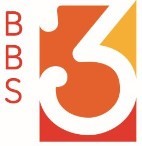 Weihnachtsquiz 2021 – Lösungsbogen Bitte Namen der Teilnehmer eintragen:Erstellt aus den auf der Homepage gefundenen Foto-Schnipseln ein sinnvolles Bild!Lösung bitte über Teams senden an: Susanne Kamper(Foto-Splitter mit https://splitter.imageonline.co/de/ online erstellt)